The Richmond Area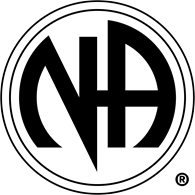 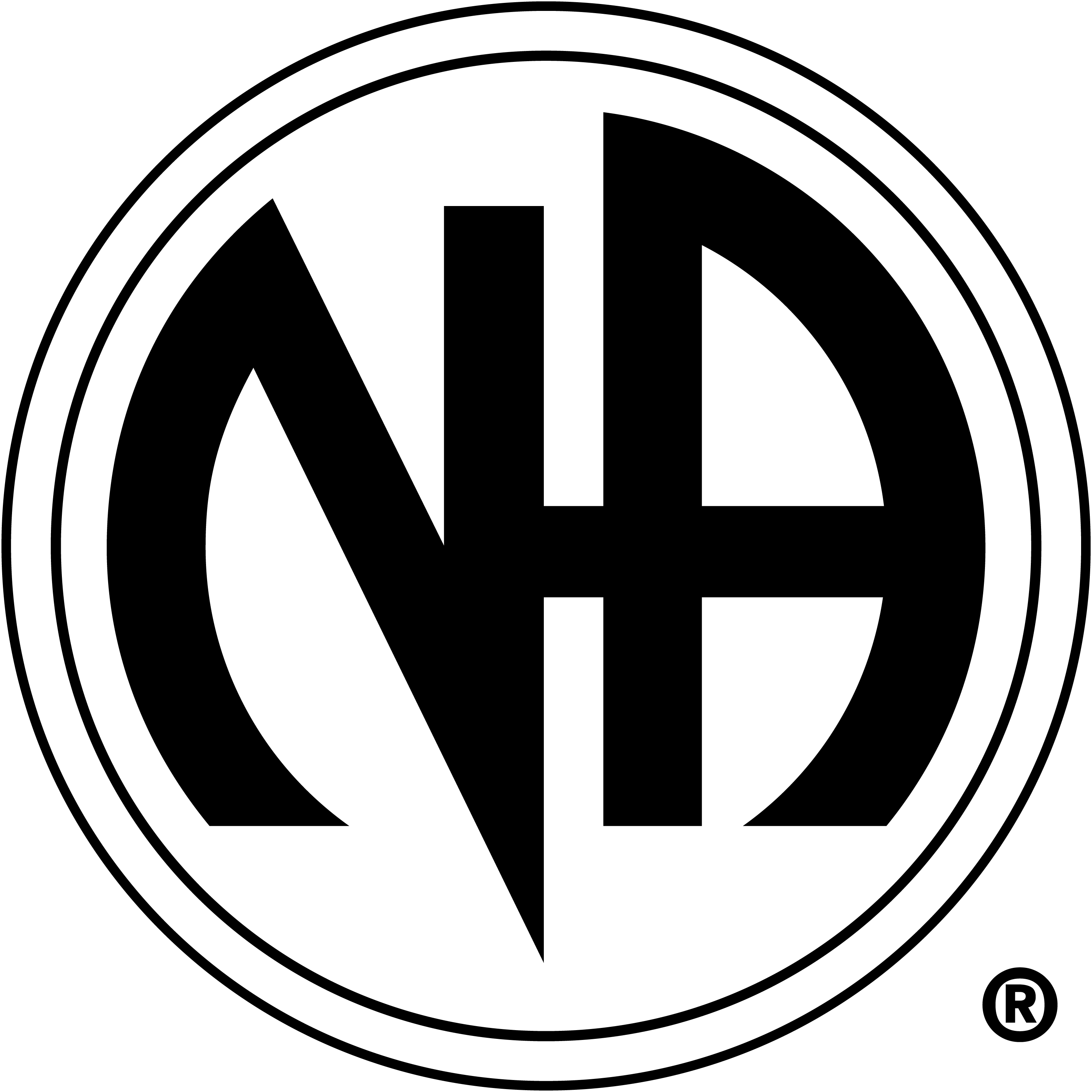  Literature Subcommittee Presents 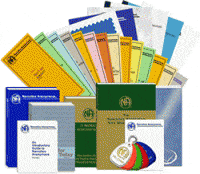 When: Every 4th SaturdayOctober 24, 2020November 28, 2020December 26, 2020Time: 8:30am-10:00amWhere: Atlee-Northminister Church3121 Moss Side Avenue, Richmond, VA 23222Curb Service Download the literature form from our website, rvana.orgBring a money order with you or Cash App to $RASCNAA blank literature form will be placed in your bagWear a mask